  Территориальная избирательная комиссияЛомоносовского муниципального района                                    Ленинградской областиРЕШЕНИЕ01 ноября 2023 года.						                          № 10/27Об определении схемы многомандатных избирательных округов по выборам депутатов совета депутатов муниципального образования Лопухинское сельское поселение                                                                   Ломоносовского муниципального района Ленинградской областиВ соответствии с пунктами 2, 4, 8 статьи 18 Федерального закона от 12 июня 2002 года № 67-ФЗ «Об основных гарантиях избирательных прав и права на участие в референдуме граждан Российской Федерации», частью 5 статьи 9 областного закона от 15 марта 2012 года № 20-оз «О муниципальных выборах в Ленинградской области», руководствуясь пунктом 1 статьи 12 и пунктом 2 статьи 28 Устава муниципального образования Лопухинское сельское поселение, территориальная избирательная комиссия Ломоносовского муниципального района,                                                     Решила:1. Определить схему двух многомандатных избирательных округов и графическое изображение схемы двух многомандатных избирательных округов по выборам депутатов совета депутатов муниципального образования Лопухинское сельское поселение согласно приложению 1, 2.2. Направить настоящее решение в совет депутатов муниципального образования Лопухинское сельское поселение для утверждения.3. Контроль за исполнением настоящего решения возложить на председателя территориальной избирательной комиссии Ломоносовского муниципального района Топчяна Андроника Андрониковича.4. Разместить настоящее решение на официальном сайте территориальной избирательной комиссии Ломоносовского муниципального района в информационно-телекоммуникационной сети «Интернет».Председатель территориальной избирательной комиссии						         А.А. ТопчянСекретарь территориальнойизбирательной комиссии						         Ю.П. ШутьПриложение № 1к решению территориальнойизбирательной комиссииЛомоносовскогомуниципального районаот «01» ноября 2023 г. № 10/27Cхема многомандатных избирательных округов по выборам депутатов совета депутатов муниципального образования                             Лопухинское сельское поселение                                                                 Ломоносовского муниципального района Ленинградской областиКоличество избирателей в муниципальном образовании – 2165Количество многомандатных избирательных округов – 2Количество мандатов – 10Лопухинский многомандатный избирательный округ № 1Количество избирателей в округе - 1069 Количество мандатов – 5   В границах от точки пересечения границ муниципальных образований Лопухинское сельское поселение и Гостилицкое сельское поселение, на северной границе квартала 84  Лопухинского участкового лесничества и юго-западной границе квартала 75 Гостилицкого участкового лесничества Ломоносовского лесничества, далее на юго-восток по границе муниципальных образований Лопухинское сельское поселение и Гостилицкое сельское поселение пересекая автомобильную дорогу общего пользования регионального значения 41К-008 Петергоф – Кейкино до границы квартала 174  Лопухинского участкового лесничества; далее по условной линии на север до пересечения с ЛЭП, затем на северо-запад по ЛЭП до автомобильной дороги «Дорога соединяющая две региональные  автомобильные дороги «Заостровье – Муховицы» и «Лопухинка- Горки- Шелково», пересекая её; далее на северо-восток по юго-восточной границе ДНП «Солнечное» до пересечения с ЛЭП; далее на север по восточной границе ДНП «Солнечное»; далее по северо-восточной, затем по северо-западной  границе квартала 163 Лопухинского участкового лесничества Ломоносовского лесничества; далее по просёлочной дороге на юго-запад до автомобильной дороги «Дорога соединяющая две региональные  автомобильные дороги «Заостровье – Муховицы» и «Лопухинка- Горки-Шелково», не пересекая её вдоль полосы отвода дороги на северо-запад до автомобильной дороги «Лопухинка-Горки- Шелково»; далее на север вдоль полосы отвода этой дороги до автомобильной дороги «Спецподъезд 31» не пересекая её; далее на восток до границы полосы отвода автомобильной дороги «Петергоф-Кейкино»; далее на север по условной линии пересекая автомобильную дорогу «Петергоф-Кейкино» к границам территории дер. Лопухинка; далее  на северо-запад вдоль полосы отвода автомобильной дороги «Петергоф-Кейкино»; далее по условной линии на север в сторону восточного фасада многоквартирного дома № 5 ул. Мира дер. Лопухинка до его северо-восточного угла; далее вдоль северных фасадов многоквартирных домов № 5 № 7 ул. Мира дер. Лопухинка, до северо-восточного угла дома № 7 ул. Мира дер. Лопухинка; далее на север по условной линии до юго-восточного угла территории детского сада; далее по южной стороне до юго-западного угла территории детского сада; далее по условной линии на юг до северо-западного угла многоквартирного дома №13 ул. Мира дер. Лопухинка; далее по условной линии, параллельно южному фасаду многоквартирного дома № 1 ул. Первомайская дер. Лопухинка, до юго-западного угла здания № 1а ул. Первомайская дер. Лопухинка; далее по условной линии на северо-запад до юго-восточного угла территории стадиона МКУ «Лопухинский образовательный центр»; далее вдоль восточной стороны этой территории до её  северо-восточного угла; далее по условной линии до северо-восточного угла дома № 7 ул. Лесная, дер. Лопухинка; далее по условной линии до северо-восточного угла дома № 6 ул. Лесная, дер. Лопухинка;  далее по условной линии на север до пересечения автомобильных дорог «Ул. Первомайская дер. Лопухинка» и «Ул. Советская  дер. Лопухинка»; далее на северо-запад по автомобильной дороге «Ул. Советская» до точки пересечения с ЛЭП; далее по условной линии на север через реку «Лопухинка» до северной границы квартала 118  Лопухинского участкового лесничества; далее на северо-восток по северо-западным границам кварталов 118, 105, 102, 100, 84 Лопухинского лесничества до точки пересечения границ муниципальных образований Лопухинское сельское поселение и Гостилицкое сельское поселение, на северной границе квартала 84  Лопухинского участкового лесничества и квартала 75 Гостилицкого участкового лесничества Ломоносовского лесничества, до исходной точки.Избирательный округ включает дер. Лопухинка: улицы Берёзовая, Васильковая, Детства, Луговая, Молодёжная, Первомайская, Сиреневая, Солнечная, Счастливая, пер. Верхний, 1-я Линия, 2-я Линия, 3-я Линия, 4-я Линия, 5-я Линия, 6-я Линия, 7-я Линия, 8-я Линия, 9-я Линия, 10-я Линия, 11-я Линия, Детский дом и дер. Новая Буря, дер. Заостровье, дер. Муховицы.Глобицкий многомандатный избирательный округ № 2 Количество избирателей в округе 1096Количество мандатов - 5   Избирательный округ включает: перечисляются населенные пункты (если населенный пункт полностью входит в округ), улицы (если улица полностью входит в округ), №№ многоквартирных и частных домов.В границах от точки пересечения границ муниципальных образований Лопухинское сельское поселение, Лебяжинское городское поселение Копорское сельское поселение на восток по северным границам кварталов 8, 9, 10, 11, 12, 13, 14, 15, 16, 17, 18, 19, 20 Лопухинского участкового лесничества Ломоносовского лесничества (далее – Лопухинское лесничество) на север по западным границам кварталов 2, 1 Лопухинского лесничества; далее на восток по северным границам кварталов 1, 3, 7, 4, 24 Лопухинского лесничества, до границы с Гостилицким сельским поселением; далее на юг по восточным границам кварталов 24, 40, 66 Лопухинского лесничества; далее на юго-запад по юго-восточным границам  кварталов 66, 83, 99 Лопухинского лесничества;  далее на юг по западной границе квартала  105, и северо-западной границе квартала 118 Лопухинского лесничества; далее на юг через реку «Лопухинка» по условной линии, пересекая ЛЭП; далее на юг, затем на юго-запад по автомобильной дороге «Ул. Советская  д. Лопухинка», до её пересечения с автомобильной дорогой «Ул. Первомайская д. Лопухинка»; далее по условной линии на север до северо-восточного угла дома № 6 ул. Лесная, дер. Лопухинка; далее по условной линии на север до северо-восточного угла дома № 7 ул. Лесная, дер. Лопухинка; далее на север по условной линии вдоль восточной стороны до юго-восточного угла территории стадиона МКУ «Лопухинский образовательный центр»; далее по условной линии на юго-запад до юго-западного угла здания № 1а ул. Первомайская дер. Лопухинка; далее на восток  параллельно южному фасаду многоквартирного дома № 1 ул. Первомайская дер. Лопухинка до северо-западного угла многоквартирного дома № 13 ул. Мира дер. Лопухинка; далее по условной линии до юго-западного угла по южной стороне затем до юго-восточного угла территории детского сада; далее по условной линии на юг  до северо-восточного угла дома № 7 ул. Мира дер. Лопухинка, вдоль северных фасадов многоквартирных домов № 5 № 7 ул. Мира дер. Лопухинка до северо-восточного угла многоквартирного дома № 5 ул. Мира дер. Лопухинка; далее на юг до полосы отвода автомобильной дороги «Петергоф Кейкино»; далее на восток по границе полосы отвода автомобильной дороги «Петергоф Кейкино» до границы полосы отвода  автомобильной дороги «Спецподъезд 31», далее на юг пересекая автомобильную дорогу «Спецподъезд 31»; далее на запад вдоль полосы отвода автомобильной дороги «Спецподъезд 31» до границы полосы отвода  автомобильной дороги «Лопухинка – Горки - Шелково», не пересекая её на юг до примыкания к ней автомобильной дороги «Дорога соединяющая две региональные  автомобильные дороги «Заостровье – Муховицы» и «Лопухинка - Горки-Шелково»; далее на юго-восток по границе полосы отвода автомобильной дороги до просёлочной дороги; далее по условной линии до юго-западного угла, по северо-западной, затем по северо-восточной границам  квартала 163 Лопухинского участкового лесничества; далее на юг по восточной границе ДНП «Солнечное», затем по юго-восточной границе ДНП «Солнечное» до автомобильной дороги «Дорога соединяющая две региональные  автомобильные дороги «Заостровье – Муховицы» и «Лопухинка – Горки - Шелково», далее на юго-запад по этой дороге и её створу, пересекая её до ЛЭП; далее на юго-восток по ЛЭП  до границы квартала 174  Лопухинского участкового лесничества;  далее на север по восточной границе квартала до точки пересечения границ муниципальных образований Лопухинское сельское поселение, Гостилицкое  сельское поселение и Волосовского муниципального района; далее на запад по границе Ломоносовского и Волосовского муниципальных районов до точки пересечения границ муниципальных образований Лопухинское сельское поселение, Копорское  сельское поселение и Волосовского муниципального района; далее на север по границе Лопухинского сельского поселения и Копорского сельского поселения до исходной точки.   Избирательный округ включает: дер. Лопухинка в границах улиц Мира, Советская, 2- я Советская, Хвойная, пер. Нижний; 12-я Линия, 13-я Линия, 14-я Линия, 15-я Линия, 16-я Линия, ул. 17-я Линия, 18-я Линия, 19-я Линия, 20-я Линия, 21-я Линия, 22-я Линия, 23-я Линия, 24-я Линия, 25-я Линия; дер. Глобицы, дер. Флоревицы, дер. Воронино, дер. Верхние Рудицы, дер. Старые Мёдуши, дер. Горки, дер. Никольское, дер. Савольщина, дер. Извара.Приложение № 2к решению территориальнойизбирательной комиссииЛомоносовскогомуниципального районаот «01» ноября 2023 г. № 10/27Графическое изображение схемы многомандатных избирательных округов по выборам депутатов совета депутатов муниципального образования Лопухинское сельское поселение                      Ломоносовского муниципального района Ленинградской области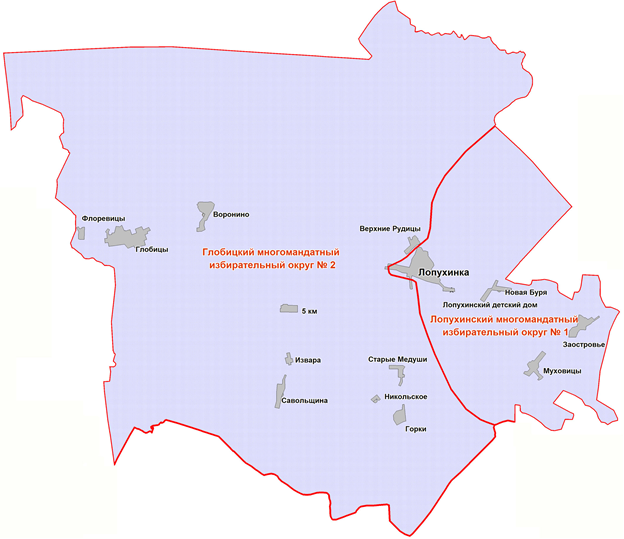 